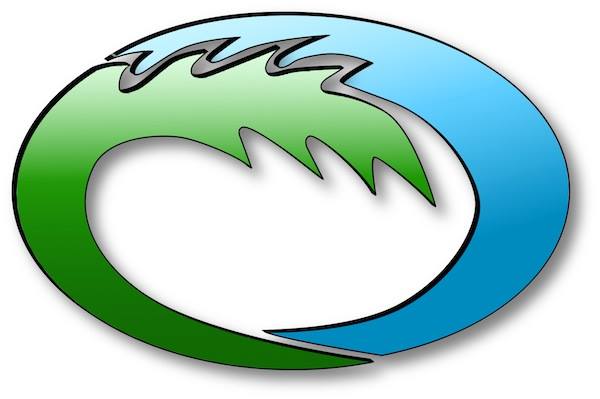 Mrs. Liv Wheeler, Mrs. Gracie Pillons FoundersTrees to Seas, Inc.2567 A Liliha St,Honolulu, Hi 96817Thank you so much for the in-kind donation for the RAJA AMPAT Reef Preservation Programs, which includes COTS Removal Effort.  This is a receipt for your donation.  Please list in the form-fillable section below your name, the date donation was picked up or delivered, the state and county where delivered, and a simple description of the items. (e.g., 2 sets of Fins snorkels & masks; 1 wet suit; 1 BCD etc.).  Please email us the form afterwards so that we can maintain an inventory of what has been donated by all.NAME:DATE OF DONATION:LOCATION OF DONATION:BRIEF DESCRIPTION OF ITEMS Trees to Seas Foundation is a non-profit organization (#46-2789969) registered under Internal Revenue Service Code Section 501(c)(3).  Your donation is tax deductible to the extent allowable by law.  No goods or services were provided by Trees to Seas in return for this contribution .  Through your participation in this fundraiser, you’ve helped demonstrate the values of conservation through participation that we hold at Trees to Seas Inc.With deep appreciation,Liv WheelerGracie PillonsFounders of Trees to Seas